وظيفة منزلية رقم 5    تعاد يوم  11/02/2018التمرين الاول :  A و B  و  C و   ثلاث نقط فواصلها على الترتيب (-2) و(-5) و (-8) احسب الاطوال  AB  و  AC  و    BC استنتج ان       AC =2AB  مع الشرح        التمرين الثاني : لاحظ الشكل التالي جيدا  (AB)  و (DE) مستقيمان متوازيان  اشرح لماذا  CDE   مثلث متساوي الساقين  بين ان الزاويتين    و    قيسهما     450استنتج نوع المثلث    ABC  مع التبرير 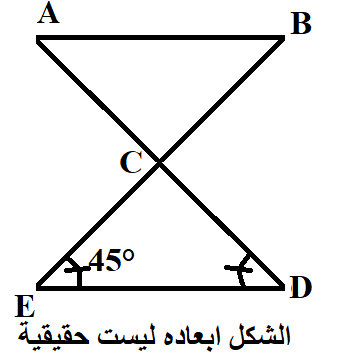 وظيفة منزلية رقم 5    تعاد يوم  11/02/2018التمرين الاول :  A و B  و  C و   ثلاث نقط فواصلها على الترتيب (-2) و(-5) و (-8) احسب الاطوال  AB  و  AC  و    BC استنتج ان       AC =2ABمع الشرح     التمرين الثاني : لاحظ الشكل التالي جيدا  (AB)  و (DE) مستقيمان متوازيان  اشرح لماذا  CDE   مثلث متساوي الساقين  بين ان الزاويتين    و    قيسهما     450استنتج نوع المثلث    ABC  مع التبرير وظيفة منزلية رقم 5    تعاد يوم  11/02/2018التمرين الاول :  A و B  و  C و   ثلاث نقط فواصلها على الترتيب (-2) و(-5) و (-8) احسب الاطوال  AB  و  AC  و    BC استنتج ان       AC =2AB    مع الشرح     التمرين الثاني : لاحظ الشكل التالي جيدا  (AB)  و (DE) مستقيمان متوازيان  اشرح لماذا  CDE   مثلث متساوي الساقين  بين ان الزاويتين    و    قيسهما     450استنتج نوع المثلث    ABC  مع التبرير وظيفة منزلية رقم 5    تعاد يوم  11/02/2018التمرين الاول :  A و B  و  C و   ثلاث نقط فواصلها على الترتيب (-2) و(-5) و (-8) احسب الاطوال  AB  و  AC  و    BC استنتج ان       AC =2AB     مع الشرح     التمرين الثاني : لاحظ الشكل التالي جيدا  (AB)  و (DE) مستقيمان متوازيان  اشرح لماذا  CDE   مثلث متساوي الساقين  بين ان الزاويتين    و    قيسهما     450استنتج نوع المثلث    ABC  مع التبرير 